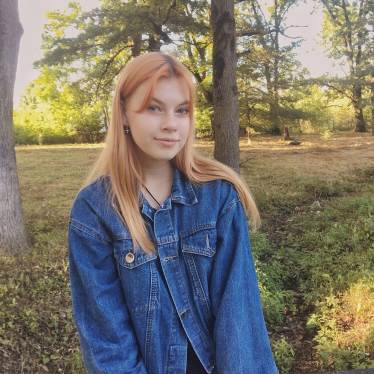 Я, Ивахно Ксения, ученица 10 «А» класса, баллотируюсь в «ШАНС». Мне нравится пробовать себя в чём-то новом.  Я считаю, что не только учителя, но и сами ученики должны стремиться улучшить жизнь школы. Если мы будем работать вместе, это будет интересно. Так мы лучше узнаем друг друга и станем едины.Я предлагаю:- Создать почтовый ящик Президента школы для вопросов и предложений.- День без формы, раз в месяц.- Проводить мероприятия на различные темы.- Следить за дисциплиной и порядком.- Повышение уровня успеваемости.- Создать волонтёрские группы.- Считаю, что необходимо поощрять учащихся, имеющих отличные и хорошие результаты в учёбе или достижения в творческих конкурсах, олимпиадах, спортивных соревнованиях. Это могут быть призы по результатам квартала, полугодия, года.- Создать комитет по оказанию помощи для неуспевающих.Хочу чтобы наша школа поднималась выше и занимала только первые места. Все вместе мы сможем добиться новых побед!